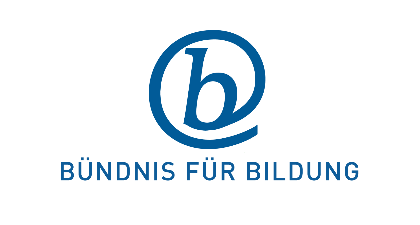 Das Bündnis für Bildung e.V. stellt diesen Leitfaden als Impulsgeber für die Medienentwicklungsplanung zur Verfügung, um die relevanten Personenkreise miteinander in einen kontinuierlichen Dialog zu bringen. Er richtet sich an alle Beteiligten, insbesondere Schulleitungen, Schulträger, Lehrkräfte, Fachkonferenzen, Fachleute in der Medienberatung, IT-Administration uvm. Vom Bündnis für Bildung e.V. wurden darin die Erkenntnisse und Erfahrungen seiner Mitglieder, die Empfehlungen der Bundesländer und Beiträge von Experten aus der Praxis reflektiert und zusammengefasst.Mit der Verabschiedung der Globalen Nachhaltigkeitsagenda hat sich die Weltgemeinschaft dazu verpflichtet, bis 2030 eine hochwertige, inklusive und chancengerechte Bildung für Menschen weltweit und ein Leben lang sicherzustellen. Welchen Bildungsauftrag leitet unsere Schule daraus ab?Mit der Strategie zur Bildung in der digitalen Welt hat die KMK 2016 außerdem für alle Bundesländer verbindliche Kompetenzrichtlinien für die Medienbildung formuliert. Was will unsere Schule vor diesem Hintergrund erreichen?Was ist unser aktuelles Bildungsideal?Welche Kenntnisse, Fähigkeiten und Arbeitstechniken brauchen heutige Schülerinnen und Schüler, um während und nach Ihrer Schullaufbahn ein selbst bestimmtes Leben führen zu können?Wie können digitale Werkzeuge zur Verbesserung oder auch Transformation von Lernprozessen beitragen?Worin liegt das zusätzliche Potenzial des schulischen Lernens mit und über Medien?Wie ergänzen wir bereits bewährte Arbeitsformen mit digital gestütztem Lehren und Lernen bzw. digitaler Zusammenarbeit und Kommunikation? Welche Vorteile sehen wir darin?Was genau verstehen wir unter Medienkompetenz für Schülerinnen und Schüler? Welche Kompetenzen möchten wir besonders fördern?Was genau verstehen wir unter Medienbildungskompetenz für Lehrkräfte?Was genau verstehen wir unter Medienbildung und welche Vorstellungen davon finden sich in den Richtlinien der KMK und meines Bundeslandes wieder?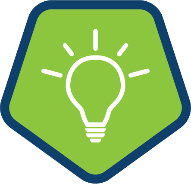 Unser Weg zur Schule in der digitalen Welt Teil 1: Ziele, Vision, Bewusstseinsbildung